NC ACMA Fall Conference 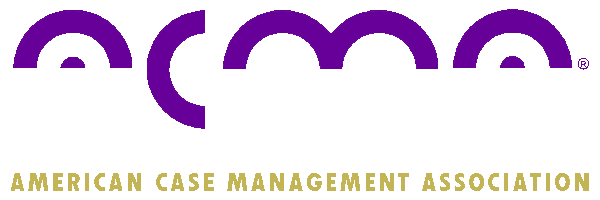 POSTER INFORMATIONBy submitting this Abstract, you acknowledge the following: This is your original work.   If accepted, you will attend the Fall ACMA NC meeting and be present to discuss your poster during the designated poster session Expenses to produce a poster are your responsibility ACMA NC has the right to duplicate and share the contents of your poster with conference participants and other ACMA members. To Submit: Save This Document to Your Computer Hard Drive for Your Records and Email it as an 	attachment to: acmanc@yahoo.com. Name*:  Credentials*:  Title*:Department*:Organization*: Mailing Address: City:State:ZIP:Phone:Fax:Email Address:Poster Title: Poster Abstract:Overall description of what your poster is intended to cover in 3-4 sentences. No outlines please.Learning Objectives:Please list three learning objectives for your poster.At the conclusion of the poster review, attendees will be able to:Learning Objectives:Please list three learning objectives for your poster.1.     Learning Objectives:Please list three learning objectives for your poster.2.       Learning Objectives:Please list three learning objectives for your poster.3.       